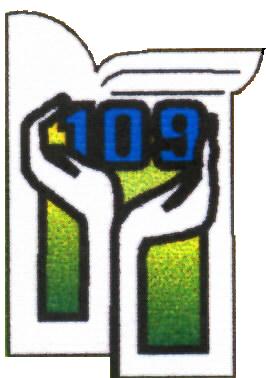 Roczny Plan Pracy Szkoły Podstawowej nr 109 im. Ludwiki Wawrzyńskiej w Łodzi rok szkolny 2023/2024Spis treściDokumenty, na podstawie których został opracowany plan	6Harmonogram zadań związanych z rozpoczęciem nowego roku szkolnego	8Plan pracy w głównych obszarach działalności szkoły:	14Zarządzanie i organizacja	14Nauczanie	181.	Zadanie do realizacji: Podnoszenie efektywności kształcenia	182.	Zadanie do realizacji: Tworzenie warunków do wyrównywania szans edukacyjnych z uwzględnieniem indywidualnej sytuacji uczniów.	233.	Zadanie do realizacji: Bezpieczne i efektywne korzystanie z technologii cyfrowych	294.	Zadanie do realizacji: Rozwój doradztwa zawodowego	31Wychowanie i opieka	321.	Zadanie do realizacji: Wykorzystanie wniosków z diagnozy efektywności pracy wychowawczej do tworzenia programu wychowawczo-profilaktycznego	322.	Zadanie do realizacji: Organizowanie spotkań zespołów nauczycielskich oraz zespołu wychowawczego	333.	Zadanie do realizacji: Organizowanie warunków sprzyjających rozwojowi samorządności	344.	Zadanie do realizacji: Zaplanowanie działań zapobiegających problemom lub niwelujących problemy dydaktyczno-wychowawcze	365.	Zadanie do realizacji: Organizacja uroczystości i imprez kulturalnych, artystycznych.	376.	Zadanie do realizacji: Podniesienie efektów pracy wychowawczej, profilaktycznej i opiekuńczej szkoły.	37Załączniki	40Załącznik 1	40Kalendarz roku szkolnego – wydarzenia i daty	40Dni ustawowo wolne w roku szkolnym 2023/2024	43Dodatkowe dni wolne od zajęć w roku szkolnym 2023/2024	43Załącznik nr 2	45Zebrania z rodzicami w roku szkolnym 2023/2024	45Konsultacje rodziców z nauczycielami uczącymi w klasie (środy – od godziny 17:00)	45Załącznik nr 3	46Terminy części zebrań Rady Pedagogicznej wynikające z kalendarza oświatowego. Terminy pozostałych zebrań będą na bieżąco ogłaszane zarządzeniem dyrektora szkoły	46Załącznik nr 4	48Harmonogram imprez i uroczystości szkolnych w roku szkolnym 2023/2024	48Wrzesień	48Październik	50Listopad	52Grudzień	55Styczeń	56Luty	57Marzec	58Kwiecień	59Maj	62Czerwiec	63Załącznik nr 5	64Harmonogram konkursów w roku szkolnym 2023/2024	64Wrzesień	64Październik	65Listopad	66Grudzień	68Styczeń	69Luty	70Marzec	71Kwiecień	73Maj	76Czerwiec	79Załącznik nr 6	80Innowacje pedagogiczne wdrażane w roku szkolnym 2023/2024	80Załącznik nr 7	83Projekty edukacyjne realizowane w roku szkolnym 2023/2024	83Załącznik nr 8	91Zajęcia dodatkowe realizowane na terenie szkoły w roku szkolnym 2023/2024	91Dokumenty, na podstawie których został opracowany plan Podstawowe kierunki realizacji polityki oświatowej państwa na rok szkolny 2023/2024:Kontynuacja działań na rzecz szerszego udostępnienia kanonu i założeń edukacji klasycznej oraz sięgania do dziedzictwa cywilizacyjnego Europy, w tym wsparcie powrotu do szkół języka łacińskiego jako drugiego języka obcego.Wspomaganie wychowawczej roli rodziny poprzez pomoc w kształtowaniu u wychowanków i uczniów stałych sprawności w czynieniu dobra, rzetelną diagnozę potrzeb rozwojowych dzieci i młodzieży, realizację adekwatnego programu wychowawczo-profilaktycznego oraz zajęć wychowania do życia w rodzinie.Doskonalenie kompetencji dyrektorów szkół i nauczycieli w zakresie warunków i sposobu oceniania wewnątrzszkolnego.Doskonalenie kompetencji nauczycieli w pracy z uczniem z doświadczeniem migracyjnym, w tym w zakresie nauczania języka polskiego jako języka obcego.Rozwój kształcenia zawodowego i uczenia się w miejscu pracy w partnerstwie z przedstawicielami branż.Podnoszenie jakości wsparcia dla dzieci, uczniów i rodzin udzielanego w systemie oświaty poprzez rozwijanie współpracy wewnątrz- i międzyszkolnej, a także z podmiotami działającymi w innych sektorach, w tym w zakresie wczesnego wspomagania rozwoju dzieci i wsparcia rodziny.Wspieranie nauczycieli w podejmowaniu inicjatyw/działań w zakresie zachęcania i wspierania uczniów do rozwijania ich aktywności fizycznej.Wspieranie rozwoju umiejętności cyfrowych uczniów i nauczycieli, ze szczególnym uwzględnieniem bezpiecznego poruszania się w sieci oraz krytycznej analizy informacji dostępnych w Internecie. Poprawne metodycznie wykorzystywanie przez nauczycieli narzędzi i materiałów dostępnych w sieci, w szczególności opartych na sztucznej inteligencji.Rozwijanie umiejętności uczniów i nauczycieli z wykorzystaniem sprzętu zakupionego w ramach programu „Laboratoria przyszłości”.Wspieranie rozwoju nauki języka polskiego i oświaty polskiej za granicą oraz tworzenie stabilnych warunków do nauczania języka polskiego za granicą przez Instytut Rozwoju Języka Polskiego im. świętego Maksymiliana Marii Kolbego, Ośrodek Rozwoju Polskiej Edukacji za Granicą oraz beneficjentów przedsięwzięć i programów ustanowionych przez ministra właściwego do spraw oświaty i wychowania.Plan nadzoru pedagogicznego Łódzkiego Kuratora Oświaty na rok szkolny 2023/2024, ze szczególnym uwzględnieniem zagadnień w zakresie:Zgodności z przepisami prawa zwiększenia dostępności i jakości wsparcia udzielanego uczniom przez nauczycieli specjalistów, w tym pedagogów specjalnych.Prawidłowość wykorzystania podręczników i książek pomocniczych do kształcenia uczniów w zakresie niezbędnym do podtrzymania poczucia tożsamości narodowej, etnicznej i językowej.Wnioski sformułowane na posiedzeniu Rady Pedagogicznej podsumowującym rok szkolny 2022/2023 (zawarte do realizacji w nadzorze pedagogicznym).Harmonogram zadań związanych z rozpoczęciem nowego roku szkolnegoPlan pracy w głównych obszarach działalności szkoły: Zarządzanie i organizacjaNauczanieZadanie do realizacji: Podnoszenie efektywności kształceniaZadanie do realizacji: Tworzenie warunków do wyrównywania szans edukacyjnych z uwzględnieniem indywidualnej sytuacji uczniów.Zadanie do realizacji: Bezpieczne i efektywne korzystanie z technologii cyfrowychZadanie do realizacji: Rozwój doradztwa zawodowego Wychowanie i opiekaZadanie do realizacji: Wykorzystanie wniosków z diagnozy efektywności pracy wychowawczej do tworzenia programu wychowawczo-profilaktycznegoZadanie do realizacji: Organizowanie spotkań zespołów nauczycielskich oraz zespołu wychowawczegoZadanie do realizacji: Organizowanie warunków sprzyjających rozwojowi samorządnościZadanie do realizacji: Zaplanowanie działań zapobiegających problemom lub niwelujących problemy dydaktyczno-wychowawczeZadanie do realizacji: Organizacja uroczystości i imprez kulturalnych, artystycznych.Zadanie do realizacji: Podniesienie efektów pracy wychowawczej, profilaktycznej i opiekuńczej szkoły.ZałącznikiZałącznik 1Kalendarz roku szkolnego – wydarzenia i datyDni ustawowo wolne w roku szkolnym 2023/2024Dodatkowe dni wolne od zajęć w roku szkolnym 2023/2024 Zgodnie z § 5. 1 Rozporządzenia Ministra Edukacji Narodowej z 11 sierpnia 2017 r. po zasięgnięciu opinii rady pedagogicznej, rady rodziców i samorządu uczniowskiego, kalendarz roku szkolnego 2023/2024 został uzupełniony o dodatkowe dni wolne od zajęć.Załącznik nr 2Zebrania z rodzicami w roku szkolnym 2023/2024Konsultacje rodziców z nauczycielami uczącymi w klasie (środy – od godziny 17:00)18 października 202315 listopada 202313 grudnia 202313 marca 202417 kwietnia 2024Załącznik nr 3Terminy części zebrań Rady Pedagogicznej wynikające z kalendarza oświatowego. Terminy pozostałych zebrań będą na bieżąco ogłaszane zarządzeniem dyrektora szkołyZałącznik nr 4Harmonogram imprez i uroczystości szkolnych w roku szkolnym 2023/2024WrzesieńPaździernikListopadGrudzieńStyczeńLutyMarzecKwiecieńMajCzerwiecZałącznik nr 5Harmonogram konkursów w roku szkolnym 2023/2024WrzesieńPaździernikListopadGrudzieńStyczeńLutyMarzecKwiecieńMajCzerwiecZałącznik nr 6Innowacje pedagogiczne wdrażane w roku szkolnym 2023/2024Załącznik nr 7Projekty edukacyjne realizowane w roku szkolnym 2023/2024Załącznik nr 8Zajęcia dodatkowe realizowane na terenie szkoły w roku szkolnym 2023/2024Lp.ZadanieTermin realizacjiOsoba/y odpowiedzialnaUwagiPrzygotowanie sal lekcyjnych na rozpoczęcie nowego roku szkolnego.Należy usunąć z sali wszystkie przedmioty, które nie nadają się do codziennej dezynfekcjido 31 sierpnia 2023 (czwartek)Wszyscy nauczycieleObowiązek zgłoszenia usterek zagrażających bezpieczeństwu dzieciPrzygotowanie e-dzienników:W e-dzienniku wychowawcy uzupełniają/wpisują: aktualną listę uczniów w oddziale – uporządkowaną alfabetycznie, plan lekcji dla oddziału (z przypisaniem sal i poprawnym podziałem na grupy),przypisać uczniów do zajęć, zaznaczyć nieuczęszczanie na religię, wychowania do życia w rodzinie i nauczanie indywidualne;dokonać podziału na grupy – zaznaczyć przypisanie uczniów do grupy; stworzenie klas wirtualnych.Nauczyciele uczący (do 29 września 2023): wpisują programy nauczania ze Szkolnego Zestawu Programów Nauczania, przypisują własne rozkłady materiału nauczanych przedmiotów.do 6 września 2023 (środa), do godziny 15.00Wszyscy nauczycieleRozkłady materiału należy uzupełnić do końca września. W formie on-line prowadzone będą dzienniki zajęć dodatkowych oraz zajęć z zakresu pomocy psychologiczno – pedagogicznejW formie papierowej prowadzone będą dzienniki pedagoga, psychologa, biblioteki, świetlicy, rewalidacji.Zapoznanie uczniów z procedurami bezpieczeństwa obowiązującymi w szkole.Pogadanka na temat bezpiecznej drogi dziecka do szkoły i ze szkoły, zasadach higieny.4 – 11 września 2023WychowawcyOdnotować w dzienniku lekcyjnym, w dniu 4 września oraz w tematyce zajęć wychowawczych.Zapoznanie uczniów z obowiązującymi w szkole Wewnątrzszkolnymi Zasadami Oceniania i Przedmiotowymi Zasadami Oceniania. Zapoznanie uczniów z wymaganiami na poszczególne oceny szkolne z obowiązkowych zajęć edukacyjnych: szczegółowe wymagania edukacyjne na poszczególne oceny szkolne z obowiązkowych zajęć opracowują nauczyciele w zespołach przedmiotowych, szczegółowe wymagania edukacyjne, podpisane przez wszystkich nauczycieli przedmiotu należy przechowywać w teczce zespołu przedmiotowegozapoznanie rodziców z wymaganiami oraz zasadami oceniania podczas pierwszego zebrania, we wrześniu - /potwierdzenie –podpis rodzica na liście obecności/.do 11 września 2023Wychowawcy, nauczyciele uczący przedmiotów, kierownicy zespołówPoinformować uczniów i rodziców, gdzie mogą zapoznać się ze szczegółowymi zasadami oceniania. Odnotować w e-dzienniku, w rubryce „Wydarzenia”. (Nauczyciele uczący w klasie – w temacie pierwszych zajęć nauczanego przedmiotu)Odnotować w e-dzienniku, w rubryce „Zebrania z rodzicami/opiekunami”.Szczegółowe omówienie procedur związanych
 z bezpieczeństwem. Zebranie informacji, którzy uczniowie sami wracają do domu, którzy pozostają w świetlicy, kto jest upoważniony do odbierania dziecka po zakończonych lekcjach lub ze świetlicy. Poinformowanie nauczycieli uczących w oddziale poszczególnych sytuacjach rodzinnych dziecka (ograniczenie praw rodzicielskich, dozór kuratora, osoby uprawnione do odbioru ucznia i uzyskiwania informacji na temat dziecka)4 - 25 września 2023Wychowawcy, wychowawcy świetlicyInformację przechowuje: wychowawca w teczce wychowawcy,wychowawcy świetlicy – w teczce wychowawcy świetlicy.Zapoznanie się z dokumentami obowiązującymi w szkole lub zmianami dokonanymi w tych dokumentach: Statut, Wewnątrzszkolne Zasady Ocenienia, Regulamin zwolnień z wychowania fizycznego, Program Wychowawczo-Profilaktyczny, Regulamin Rady Pedagogicznej, Procedury udzielania Pomocy Psychologiczno-Pedagogicznej w szkole, Regulamin dyżurów nauczycieli. do 15 września 2023Wszyscy nauczycieleZebranie deklaracji rodziców uczniów kl. I, nowych uczniów kl. II-VIII i dzieci dotyczące udziału w lekcjach religii oraz ewentualnej rezygnacji z lekcji wychowania do życia w rodzinie. Uczniowie, którzy nie będą uczęszczać na lekcje religii przebywają w tym czasie w świetlicy szkolnej - klasy I-III, (rodzic jest zobowiązany zapisać dziecko do świetlicy) i w bibliotece - klasy 4-8. W przypadku, gdy jest to pierwsza lub ostatnia lekcja wówczas rodzice mogą w formie pisemnej zobowiązać się do zapewnienia opieki w domu.do 14 września 2023 r (I zebranie z rodzicami)WychowawcyDeklaracje i listę zbiorczą uczniów, wychowawcy przekazują do vice dyrektora: mgr Agata Jędrachowicz – Perka najpóźniej do 15 września.Zobowiązania rodziców do zapewnienia opieki w domu – w teczce wychowawcyZebranie od rodziców uczniów biorących udział w zajęciach z zakresu PPP (pomocy psychologiczno pedagogicznej – zajęcia wyrównawcze, specjalistyczne) lub dodatkowych organizowanych przez szkołę pisemnej zgody na udział w tych zajęciach;do 22 września 2023WychowawcyZgody przechowują nauczyciele prowadzący zajęcia.Lp.ZadaniaTermin realizacjiOsoba/y odpowiedzialnaUwagiPrzydział obowiązków służbowych wszystkim pracownikomdo końca sierpnia 2023Dyrektor szkołyPowołanie zespołów nauczycieli: przedmiotowych, zadaniowych, doraźnych.do końca sierpnia 2023 (wg potrzeb)Dyrektor szkołyOpracowanie tygodniowego planu zajęć dydaktyczno- wychowawczych.do końca sierpnia 2023Dyrektor szkoły, mgr Beata ZduńczykPrzygotowanie planu dyżurów nauczycieli.do 7 września 2023mgr Ilona Pietrasik, mgr Elżbieta SzumiełZatwierdzenie programów nauczania i szkolnego zestawu podręczników szkolnych na rok szkolny 2024/2025.czerwiec 2024Dyrektor szkołyOpracowanie rocznego planu pracy szkołydo 13 września 2023Dyrektor szkoły z przewodniczącymi zespołów przedmiotowychPlan opracowany na podstawie planów pracy zespołów przedmiotowychWprowadzenie zmian w dokumentach szkolnych i dostosowanie ich do zmian prawa oświatowego: statut, regulaminy, procedury.w terminach określonych w prawie oświatowymRada PedagogicznaOpracowanie wewnątrzszkolnego planu doskonalenia zawodowegodo końca października 2023Lider Wewnątrzszkolnego Doskonalenia Nauczycieli mgr Agata Jędrachowicz–Perka, Wicedyrektor mgr Agnieszka MielczarekOpracowanie planu nadzoru pedagogicznegodo 14 września 2023Dyrektor szkołyPełnienie nadzoru pedagogicznegocały rok szkolnyDyrektor szkołyOpracowanie arkusza organizacji pracy szkołykwiecień 2023Dyrektor szkołyUmożliwienie nauczycielem zdobywania kolejnych stopni awansu zawodowegow terminach określonych w prawie oświatowymDyrektor szkoły, opiekunowie stażuNauczyciele rozpoczynający staż: mgr Alicja PietruszewskaNauczyciele w trakcie trwania stażu: mgr Ewelina Ender, mgr Magdalena Michalska, mgr Kamila Giziewicz, mgr Joanna Jung, mgr Marta Ziober, mgr Justyna Gruszczyńska – Mądry, mgr Agata Winczewska, mgr Marta Skoneczna, mgr Katarzyna Sidoruk, mgr Karolina Dobiech-Derda, mgr Małgorzata Rostkowska, mgr Urszula RudniakMonitorowanie realizacji planów rozwoju zawodowego nauczycieli ubiegających się o awans.Cały rok szkolnyDyrektor, opiekunowie stażuObserwacje lekcji, imprez i uroczystości szkolnychWedług planu nadzoruDyrektor, wicedyrektorzy szkołyPrzeprowadzenie rekrutacji uczniów do klas pierwszych i oddziałów dwujęzycznychW terminach określonych zarządzeniem Prezydenta MiastaKomisja rekrutacyjnaSposoby realizacji zadańTermin realizacjiOsoba/y odpowiedzialnaUwagiPrzypomnienie zapisów Ustawy Prawo Oświatowe.Na początku roku szkolnego + okresowe przypominanie.wszyscy nauczycieleZapoznanie uczniów i rodziców z zapisami Wewnątrzszkolnych Zasad Oceniania, jednolite stosowanie przez nauczycieli kryteriów oceniania.Na początku roku szkolnego + okresowe przypominanie.wszyscy nauczycieleSystematyczne badanie osiągnięć szkolnych uczniów w kontekście wymagań określonych w podstawie programowej kształcenia ogólnego (przestrzeganie w ocenianiu zasad: jawności ocen, częstotliwości i rytmiczności, jawności kryteriów, różnorodności, różnicowania wymagań, otwartości): I i II półroczeNauczyciele edukacji wczesnoszkolnej; nauczyciele uczący przedmiotówAnaliza wyników sprawdzianów oraz wykorzystywanie wniosków do podniesienia jakości pracy szkoły.I i II półroczeNauczyciele edukacji wczesnoszkolnej; nauczyciele uczący przedmiotówOrganizacja pracy zespołów przedmiotowych i zadaniowychCały rok szkolnyKierownicy oraz przewodniczący zespołówKontynuacja zajęć pozalekcyjnych i organizacja konkursów, w których rozwijana jest kreatywność 
i innowacyjność uczniów.Cały rok szkolnyNauczyciele prowadzący zajęcia dodatkowePromocja uczniów zdolnych i ich osiągnięć, na stronie internetowej szkoły, w lokalnych mediach, wyróżnianie na apelach, prezentowanie ich prac, udział w występach, przeglądach.Cały rok szkolnyWszyscy nauczycieleWzmocnienie roli biblioteki szkolnej we wspomaganiu rozwoju ucznia i wyrównywaniu szans edukacyjnych:wzbogacanie księgozbioru biblioteki szkolnej zgodnie z potrzebami
 i oczekiwaniami uczniów,prowadzenie działań motywujących uczniów do większego zainteresowania czytelnictwem.Cały rok szkolnyNauczyciel biblioteki, wychowawcy, nauczyciele języka polskiegoRealizacja podstawy programowejCały rok szkolnyWszyscy nauczycieleRozwój czytelnictwaCały rok szkolnyKoordynator – nauczyciel biblioteki szkolnej mgr Dorota Mieszkowska, nauczyciele poloniści, wychowawcy klas I - IIIKontrola przestrzegania przez nauczycieli obowiązujących zasad oceniania bieżącego, klasyfikowania i promowaniaZgodnie z kalendarzem szkołyDyrektor, wicedyrektorzy szkołyOrganizacja egzaminu ósmoklasisty (próbnego i właściwego)III – IV 2024Wicedyrektor mgr Agnieszka Mielczarek, nauczyciele przedmiotów egzaminacyjnychWspółpraca z instytucjami zewnętrznymi m.in.:z Polskim Towarzystwem Dyslektycznym;z Ośrodkiem Rozwoju Edukacji;z Polską Akcją Humanitarną;z Okręgową Komisją Eegzaminacyjnąz Miejską Biblioteką Publiczną;z Filharmonią Łódzkąz Muzeum Niepodległości;z łódzkimi teatrami, np. Teatrem Pinokio, Teatrem Arlekin - udział w projekcie “Rozwiń się”.z Fundacją XXI „Wychowanie przez czytanie. Z książką w świat wartości”z UNICEF – em;ze Szkołą Językową Gawori.plz Muzeum Powstania Warszawskiego z Fundacją Sensoria BohaterOn. Odwiedziny powstańców warszawskich mieszkających w ŁodziCały rok szkolnyZespół przedmiotów humanistycznychRozwijanie umiejętności podstawowych i przekrojowych uczniów, w szczególności z wykorzystaniem pomocy dydaktycznych zakupionych w ramach programu „Laboratorium przyszłości’’Cały rok szkolnyWszyscy nauczycieleSposoby realizacji zadańTermin realizacjiOsoba/y odpowiedzialnaUwagiWczesna diagnoza uczniów: diagnozowanie poziomu osiągniętych umiejętności przez uczniów rozpoczynających naukę w klasie pierwszej, przeprowadzenie diagnoz edukacyjnychCały rok szkolnyWszyscy nauczycieleAnaliza przyczyn niepowodzeń szkolnych i podjęcie działań w celu ich złagodzenia:analiza środowiska rodzinnego ucznia, kierowanie uczniów na badania do Poradni Psychologiczno Pedagogicznej oraz specjalistów,kwalifikowanie na zajęcia wspomagające rozwój, organizowanie pomocy koleżeńskiej, zacieśnienie współpracy z rodzicami, Cały rok szkolnyNauczyciele przedmiotów, wychowawcy, pedagodzy, pedagog specjalny, psycholog, rodzicePrzygotowanie kart PPP (pomoc psychologiczno pedagogiczna) oraz kart z dostosowaniami edukacyjnymi zgodnymi z opiniami z poradnido 22 września 2023WychowawcyPrzeprowadzenie rzetelnych diagnoz potrzeb rozwojowych dzieci do 29 września 2023WychowawcyDiagnozy wychowawcy oddają do pedagoga specjalnego mgr Magdaleny MotylińskiejZapoznanie nauczycieli uczących z opiniami i orzeczeniami PPP na zebraniach zespołów wychowawców i klasowych. Zebrania zespołów według harmonogramu.wrzesień 2023Pedagog specjalny/ PsychologOrganizowanie zajęć wspomagających prawidłowy rozwój dziecka – realizacja zaleceń zawartych w opiniach i orzeczeniach:zajęcia korekcyjno-kompensacyjne, dydaktyczno- wyrównawcze, zajęcia rozwijające kompetencje emocjonalno-społeczne;zajęcia rewalidacyjnezajęcia z zakresu PPP w ramach reagowania na problemy uczniów po pandemii (MEiN)Cały rok szkolnyDyrektor, nauczyciele prowadzący te zajęciaUdzielanie pomocy psychologiczno- pedagogicznej dla uczniów z rozpoznanymi trudnościami dydaktyczno-wychowawczymi, w tym – organizowanie pracy z uczniem zdolnym, rozwijaniem pasji, zainteresowańCały rok szkolnyWszyscy nauczycieleZebrania zespołu opracowujących IPET (indywidualny program edukacyjno – terapeutyczny) i WOPFU (wielospecjalistyczna ocena poziomu funkcjonowania ucznia).Co najmniej raz w semestrzeZespół w składzie: mgr Izabela Kuźmińska – pedagog; mgr Joanna Jung – pedagog; mgr Paulina Cybulska- psycholog; mgr Magdalena Motylińska – specjalista –pedagog specjalnyWychowawcy oraz nauczyciele uczący w klasie, w której jest uczeń posiadający orzeczenie o potrzebie kształcenia specjalnegoProwadzenie zajęć terapeutycznych, warsztatowych w bezpośredniej pracy z uczniami zgodnie z zaleceniami PPPP oraz potrzebami uczniów w ramach godzin pedagoga, psychologa.Cały rok szkolnypsycholog, pedagodzyOrganizowanie pomocy psychologicznej dla rodziców, organizowanie spotkań rodziców z pedagogiem szkolnym, psychologiem.Cały rok szkolnypsycholog, pedagodzy, wychowawcyOrganizowanie spotkań zespołów nauczycielskich oraz zespołu wychowawczego:eliminowanie niepożądanych problemów związanych z przekraczaniem progu edukacyjnego,wymiana informacji związanych z problemami dydaktycznymi i wychowawczymi,praca z uczniami o obniżonej motywacji i słabym poziomie zaangażowania.Wzmacnianie w nich wiary w odniesienie sukcesu. Szukanie sposobów motywowania uczniów obojętnych lub niezadowolonych ze swoich wyników w nauceCały rok szkolnypsycholog, pedagodzy, wychowawcyOrganizowanie konsultacji dla uczniów mających problemy z nauką: Konsultacje w ramach godzin dostępnościCały rok szkolny wg potrzebWszyscy nauczycieleKształtowanie umiejętności posługiwania się językiem polskim uczniów przybyłych z zagranicy, poprzez:Doskonalenie nauczycieli do pracy z uczniami przybyłymi z zagranicy, w szczególności z Ukrainy, adekwatnie do zaistniałych potrzebProwadzenie zajęć z języka polskiego dla uczniów przybyłych z zagranicy w szczególności dla uczniów z UkrainyCały rok szkolny, wg potrzebNauczyciele poloniści oraz pozostali nauczycieleSposoby realizacji zadańTermin realizacjiOsoba/y odpowiedzialnaUwagiZapoznawanie uczniów z problematyką licencji, certyfikatów, praw autorskich, legalności oprogramowania, ze zjawiskiem i konsekwencjami tzw. „cyberprzemocy”, podejmowanie działań nastawionych na kształtowanie krytycznego podejścia do treści publikowanych w InternecieCały rok szkolnynauczyciele informatyki, wychowawcy, nauczyciele przedmiotówWdrożenie uczniów klasy 1 w pracę na platformie Office 365.Październik 2023wychowawcyWprowadzenie rodziców kl. I w pracę na platformie Office 365Wrzesień / Październik 2023wychowawcyPrzeprowadzenie zajęć dla uczniów klas IV – VIII dotyczących: korzystania z dziennika elektronicznego Librus-aplikacji Teams pakietu OfficeWrzesień/ Październik 2023nauczyciele informatyki,Kształtowanie kompetencji cyfrowych uczniów.Cały rok szkolnyWszyscy nauczycieleBezpieczeństwo w Internecie – kształtowanie u uczniów umiejętności stosowania zasad ochrony osobistej, ochrony danych, ochrony tożsamości cyfrowej, bezpieczne użytkowanie uwzględniające ochronę środowiska naturalnego i odpowiedzialne korzystanie z mediów społecznych.Dzień Bezpiecznego Internetu luty 2024Nauczyciele informatyki, nauczyciele klas I - IIIPedagogizacja rodziców kl. 1-3 „Bezpieczeństwo dziecka w kontakcie z komputerem i Internetem”Październik/Listopad 2023Nauczyciele informatyki nauczyciele klas I - IIIPedagogizacja rodziców kl. 4-8 „Problem dokuczania, hejtu wśród dzieci w wieku szkolnym i świadomość ich rodziców”Październik/Listopad 2023Nauczyciele informatykiSposoby realizacji zadańTermin realizacjiOsoba/y odpowiedzialnaUwagiOpracowanie i realizacja wewnątrzszkolnego systemu doradztwa zawodowego, a na jego podstawie programu realizacji wewnątrzszkolnego systemu doradztwa zawodowego, realizowanie treści z zakresu doradztwa zawodowego w czasie lekcji i zajęć pozalekcyjnych.Cały rok szkolnyDoradca zawodowy mgr Marta Glajzner,Wspieranie ucznia w rozpoznawaniu własnych predyspozycji i określaniu drogi dalszej edukacji.  Cały rok szkolnyDoradca zawodowy mgr Marta Glajzner, pedagog, psycholog, wychowawcySposoby realizacji zadańTermin realizacjiOsoba/y odpowiedzialnaUwagiOpracowanie projektu programu wychowawczo-profilaktycznego szkoły i przedstawienie go do uchwalenia Radzie Rodziców29 września 2023Pedagog mgr Izabela Kuźmińska, zespół wychowawczy i pomocy psychologiczno – pedagogicznej i wychowawcyPrzygotowanie wychowawczych planów pracy29 września 2023Wychowawcy klasRealizowanie Programu Wychowawczo-Profilaktycznego Szkoły.Cały rok szkolnyWszyscy nauczyciele i pracownicy szkoły, rady klasowe rodzicówSposoby realizacji zadańTermin realizacjiOsoba/y odpowiedzialnaUwagiEliminowanie niepożądanych problemów związanych z przekraczaniem progu edukacyjnego,Cały rok szkolnyPedagog, psycholog, wychowawcy klas I i IVWymiana informacji związanych z problemami dydaktycznymi i wychowawczymi,Cały rok szkolnyWszyscy nauczycielePraca z uczniami o obniżonej motywacji i słabym poziomie zaangażowania. wzmacnianie w nich wiary w odniesienie sukcesu. Szukanie sposobów motywowania uczniów obojętnych lub niezadowolonych ze swoich wyników w nauce stosowanie oceniania kształtującego – motywowanie uczniów do samodzielności i obiektywizmu w ocenie własnych możliwościCały rok szkolnyPedagog, Psycholog, wszyscy nauczycieleSposoby realizacji zadańTermin realizacjiOsoba/y odpowiedzialnaUwagiDoskonalenie pracy Samorządu Uczniowskiego Przeprowadzenie wyborów do samorządów klasowych, Rady Samorządu Uczniowskiego, reprezentacji do pocztu sztandarowego. Wzmocnienie roli Samorządu Uczniowskiego jako organu szkoły.Cały rok szkolnyOpiekun samorządu mgr Jolanta Matusiak - GruchałaRozwój szkolnego wolontariatuCały rok szkolnyOpiekun samorządu mgr Jolanta Matusiak – GruchałaOpracowanie rocznego planu pracy SU (Samorządu Uczniowskiego)Wrzesień 2022SU pod kierunkiem opiekunaRealizacja planu pracy SUCały rok szkolnySU pod kierunkiem opiekunaSposoby realizacji zadańTermin realizacjiOsoba/y odpowiedzialnaUwagiDiagnozowanie i monitorowanie zachowań uczniów. Profilaktyka agresji i przemocy w szkoleCały rok szkolnyWszyscy nauczyciele i pracownicy szkołyOrganizowanie indywidualnych konsultacji nauczycieli z rodzicamiZgodnie z harmonogramemWszyscy nauczycieleWspółpraca wychowawców z rodzicami dzieci, z pedagogiem szkolnym, poradnią psychologiczno-pedagogiczną. Angażowanie rodziców w życie klasy i szkołyCały rok szkolnyWychowawcy klasObjęcie opieką świetlicy wszystkich dzieci potrzebujących takiej opiekiCały rok szkolnyWychowawcy klas, nauczyciele świetlicySposoby realizacji zadańTermin realizacjiOsoba/y odpowiedzialnaUwagiAngażowanie uczniów do udziału w różnorodnych konkursach organizowanych na terenie szkoły i poza niąCały rok szkolnyWszyscy nauczycieleAngażowanie uczniów do udziału w różnorodnych akcjach i apelach szkolnychCały rok szkolnyNauczycieleIntegracja zespołów klasowych.Cały rok szkolnyWychowawcy Sposoby realizacji zadańTermin realizacjiOsoba/y odpowiedzialnaUwagiWspieranie wychowawczej funkcji rodziny poprzez kształtowanie i respektowanie właściwych postaw i norm społecznych wśród uczniówCały rok szkolnywszyscy nauczyciele,pedagog, psycholog, nauczycieleRozpoznawanie środowiska rodzinnego uczniów poprzez rozmowy indywidualne z rodzicami.Cały rok szkolnywszyscy nauczyciele,pedagog, psycholog, nauczycieleInformowanie rodziców o osiągnięciach i zachowaniu dziecka podczas indywidualnych konsultacji i zaplanowanych zebrań, wskazywanie sposobów pomocy, wspólne rozwiązywanie problemów wychowawczych.Cały rok szkolnyWychowawcy, wszyscy nauczyciele, pedagog, psychologZorganizowanie zajęć opiekuńczo – wychowawczych, opieka świetlicowa w dni zajęć dydaktycznych, dyżury nauczycieli w dni wolne od zajęć edukacyjnych dla uczniów potrzebujących opieki (z wyjątkiem ferii zimowych i wakacji).według tygodniowego planu zajęć, wg potrzebDyrektorZapoznanie uczniów i rodziców z dokumentami regulującymi funkcjonowanie szkoły.wrzesień 2023Wychowawcy,Kompleksowe działania organów szkoły i rodziców nad poprawą frekwencji uczniów i rzetelnym wywiązywaniem się z obowiązku szkolnego.Cały rok szkolnywychowawcy, pedagog, psycholog, dyrektorWspółpraca z MOPS, Caritas.Cały rok szkolnyPedagog we współpracy z wychowawcamiPropagowanie zdrowych nawyków żywieniowych oraz zachęcanie uczniów do aktywnego spędzania wolnego czasu.Cały rok szkolnyPedagog we współpracy z wychowawcami i nauczycielami wychowania fizycznegoLp.WydarzenieDataRozpoczęcie zajęć dydaktyczno-wychowawczych4 września 2023 rOstateczny termin wystawienia ocen proponowanych za I semestr13 grudnia 2023 rWolny od zajęć lekcyjnych (Jasełka i klasowe wigilie)22 grudnia 2023 rZimowa przerwa świąteczna23 - 1 stycznia 2024 rOstateczny termin wystawienia ocen za I semestr12 stycznia 2024 rPoczątek II semestru15 stycznia 2024 rRada klasyfikacyjna24 stycznia 2024 rFerie zimowe29 stycznia – 11 lutego 2024 rRada podsumowująca pracę w I semestrze 2022/2314 lutego 2024 rWiosenna przerwa świąteczna28 marca–2 kwietnia 2024 rWolny od zajęć lekcyjnych29-30 kwietnia 02 maja 2024 rOstateczny termin wystawienia ocen proponowanych za II semestr13 maja 2024 rEgzamin ósmoklasisty: egzamin z języka polskiego, egzamin z matematyki, egzamin z języka angielskiego. Dni wolne od zajęć dydaktycznych dla uczniów klas I-VII14 – 16 maja 2024 rOstateczny termin wystawienia ocen za II semestr12 czerwca 2024 rRada Klasyfikacyjna17 czerwca 2024 rZakończenie zajęć dydaktyczno-wychowawczych21 czerwca 2023 rFerie letnie22 czerwca - 1 września 2024 rRada podsumowująca rok szkolny 2020/202128 sierpnia 2024 rLp.WydarzenieDataNarodowe Święto Niepodległości11 listopada 2023 (sobota)Boże Narodzenie25 grudnia 2023 (poniedziałek)Nowy Rok1 stycznia 2024 (poniedziałek)Trzech Króli6 stycznia 2024 (sobota)Święto Konstytucji Trzeciego Maja3 maja 2024 (piątek)Boże Ciało30 maja 2024 (czwartek)Lp.WydarzenieDataJasełka i wigilie szkolne22 grudnia 2023 (piątek)Dni wolne przez świętem 1 maja29-30 kwietnia 2024 (poniedziałek, wtorek)Dzień wolny po święcie 1 maja2 maja 2024 (czwartek)Egzaminy klas ósmych14,15,16 maja 2024 (wtorek, środa, czwartek)Dzień wolny po święcie Bożego Ciała31 maja 2024 (piątek)Lp.Wydarzenie Datazebranie rozpoczynające/ organizacyjne rok szkolny 2023/202413-14 września 2023 zgodnie z harmonogramemzebranie podsumowujące I semestr roku szkolnego 2023/202417-18 stycznia 2024 zgodnie z harmonogramemzebranie podsumowujące II semestr i cały rok szkolny 2023/202415-16 maja 2024 zgodnie z harmonogramemLp.TerminNajważniejsze zadania13 września 2023 r.Przedstawienie planu nadzoru pedagogicznego, Organizacja awansu zawodowego w szkole.Zaopiniowanie dodatkowych dni wolnych od zajęć dydaktyczno-wychowawczych w roku szkolnym 2023/202424 stycznia 2024 r.Klasyfikacja śródroczna14 lutego 2024 r.Podsumowanie pracy dydaktycznej i wychowawczej w I półroczu. Wnioski z nadzoru pedagogicznego. Ustalanie sposobu wykorzystania wyników nadzoru pedagogicznego w celu doskonalenia pracy szkoły.17 czerwca 2024 r.Klasyfikacja roczna i końcowa28 sierpnia 2024 r.Zebranie Rady Pedagogicznej- podsumowanie pracy dydaktycznej i wychowawczej w II półroczu. Wnioski z nadzoru pedagogicznego. Ustalanie sposobu wykorzystania wyników nadzoru pedagogicznego w celu doskonalenia pracy szkoły. Opiniowanie wniosków o stypendia dla uczniów zdolnych. Opiniowanie szkolnego zestawu podręczników i materiałów dydaktycznychLp.NazwaTerminOsoba/y odpowiedzialnaKto opublikował?Uwagi1.Początek roku szkolnego – dekoracjeVIII 2023mgr Katarzyna Kowalczyk, zespół ds. dekoracji2.Początek roku szkolnego – msza św.4 IX 2023 mgr Agata Rudniak, ks. Szymon Kierkiewicz3.Prezentacja o Bezpieczeństwie dzieci w szkole w domu i w drodze do i ze szkołyIX 2023mgr Małgorzata Stawicka4.Dzień Języków ObcychIX 2023mgr Justyna Gruszczyńska-Mądry i cały zespół5.Wybory samorządu szkolnegoIX 2023mgr Jolanta Matusiak-Gruchała6.Światowy Dzień Jabłka28 IX 2023mgr Jolanta Matusiak-Gruchała7.Obchody Ogólnopolskiego Dnia Głośnego Czytania29 IX 2023mgr Dorota. Mieszkowska, nauczyciele poloniści, nauczyciele świetlicy8.Farmerski Piknik integracyjny dla klas pierwszychIX / X 2023mgr Katarzyna Kowalczyk9.„Sprzątanie Świata”IX 2023mgr Ewa Rutkowska-Pszonicka, mgr Renata Cybulska, mgr Małgorzata Rostkowska, mgr Katarzyna Załęska10.„Dzień Kropki”15 IX 2023n-le klas I – III, nauczyciele świetlicyLp.NazwaTerminOsoba/y odpowiedzialnaKto opublikował?UwagiŚlubowanie klas pierwszych13 X 2023koordynator - mgr Karolina Dobiech – Derda oprawa muzyczna mgr Magdalena Michael – Gutkowskaoprawa plastycznazespół dekoracyjnyMiędzynarodowy Dzień Zwierząt02 X 2023nauczyciele świetlicyHappening „Dzień Papieski”16 X 2023mgr Agata Rudniakmgr Magdalena Michael – Gutkowskamgr Magdalena KalistaSylwia ChycińskaTydzień Świadomości DysleksjiX 2023nauczyciele poloniści, biblioteka, zespół PPPŚwiatowy Dzień Żywności i Walki z GłodemX 2023mgr Jolanta Matusiak-Gruchała„Dzień drzewa”10 X 2023mgr Renata Cybulska. mgr Karolina Dobiech–DerdaLp.NazwaTerminOsoba/y odpowiedzialnaKto opublikował?UwagiKawiarenka Patriotyczna z okazji Święta Odzyskania Niepodległości. XI 2023mgr Marta Glajzner, mgr Magdalena Kalistaklasy IV D i VI AAkademia z okazji Święta Odzyskania Niepodległości. XI 2023mgr Marta Glajzner, mgr Magdalena Kalistaklasa VI A11 listopada – Wieczornica dla lokalnej społecznościXI 2023mgr Anna Starosta, mgr Marta Glajzner, mgr Magdalena Kalistaoprawa muzycznamgr Magdalena Michael–Gutkowskaoprawa plastycznamgr Agata Jędrachowicz–PerkaDzień tolerancji, co to jest tolerancja, co to są zachowania tolerancyjne16 X 2023Nauczyciele świetlicyDzień Kredki22 XI 2023Nauczyciele świetlicyObchody z okazji Tygodnia EmpatiiXI 2023mgr Jolanta Matusiak-Gruchała oraz wychowawcy klasŚwiatowy Dzień ŻyczliwościXI 2023mgr Jolanta Matusiak-Gruchała, mgr Izabela Kuźmińska, wychowawcy klasObchody „Międzynarodowego Dnia Misia” 25 XI 2023mgr Dorota Mieszkowska, mgr Anna Spychała, mgr Alicja Pietruszewskagłównie klasy I-III„Światowy Dzień Praw Dziecka”XI 2023mgr Jolanta Matusiak-GruchałaDzień senioraXI 2023mgr Katarzyna KowalczykMagia scen z komedii A. Fredry w andrzejkowy wieczór - prezentacje przedstawienia przygotowanego na “Spotkania fredrowskie” z andrzejkową otoczką XI 2023mgr Ilona Bujnowicz-Szewczyk(dla chętnych starszych klas).udział w obchodach „XIII Światowego Dnia Tabliczki Mnożenia” w klasach 3-6 –17 XI 2023Nauczyciele matematyki oraz wychowawcy klas trzecichStare klucze dla „Budzika”XI 2023mgr Renata Cybulska, mgr Karolina Dobiech-DerdaLp.NazwaTerminOsoba/y odpowiedzialnaKto opublikował?UwagiJasełka szkolne22 XII 2023mgr Sylwia Chycińskaoprawa muzyczna: mgr Magdalena Michael–Gutkowskaoprawa plastyczna: zespół dekoracyjnyMikołajki06 XII 2023Nauczyciele świetlicyDzień WolontariuszaXII 2023mgr Jolanta Matusiak-GruchałaMarzycielska Poczta – kartki z życzeniami dla chorych dzieciXII 2023mgr Jolanta Matusiak-GruchałaList do Mikołaja od podopiecznych z DPS Zgierz - spełniamy marzenia seniorówXII 2023mgr Katarzyna KowalczykKiermasz BożonarodzeniowyXII 2023mgr Beata Zduńczyk, mgr Bożena Lisiak, mgr Bożena PiekarskaLp.NazwaTerminOsoba/y odpowiedzialnaKto opublikował?UwagiDzień Babci i Dziadka – Dancing i Hortexowe smakołykiI 2024mgr Katarzyna KowalczykBal KarnawałowyI 2024mgr Katarzyna Kowalczyk„Dzień Bez Opakowań Foliowych”23 I 2024mgr Ewa Rutkowska - Pszonicka, mgr Renata Cybulska, mgr Małgorzata Rostkowska, mgr Katarzyna ZałęskaDzień krzyżówek i łamigłówek31 I 2024mgr Małgorzata Stawicka, mgr Monika JagiełłoBezpieczeństwo w czasie ferii zimowychI 2024mgr Katarzyna Sidoruk, mgr Magdalena MichalskaLp.NazwaTerminOsoba/y odpowiedzialnaKto opublikował?UwagiSzkolne obchody „Dnia Bezpiecznego Internetu” dla klas I-VIII ze szczególnym nastawieniem na kształtowanie krytycznego podejścia do treści publikowanych w InternecieII 2024mgr Bożena Piekarska, lic. Wojciech Nowacki, mgr Agata Jędrachowicz – Perka, wychowawcy klas, nauczyciele klas I - IIIWalentynkiII 2024mgr Jolanta Matusiak- GruchałaDzień Kota17 II 2024nauczyciele klas I – III, nauczyciele świetlicyLp.NazwaTerminOsoba/y odpowiedzialnaKto opublikował?UwagiDzień Języka NiemieckiegoIII 2024mgr Barbara SnopekDzień Kobiet08 III 2024Nauczyciele świetlicyDzień otwarty w naszej szkoleIII 2024cały zespółDzień TeatruIII 2024mgr Jolanta Matusiak- Gruchała, mgr Magdalena Kalista, mgr Magdalena Michael – Gutkowska, mgr Agata Rudniak „Światowy Dzień Wody22 III 2024mgr Ewa Rutkowska - Pszonicka, mgr Renata Cybulska, mgr Małgorzata Rostkowska, mgr Katarzyna Załęska oraz nauczyciele świetlicyTydzień MatematykiIII 2024Nauczyciele matematykiKiermasz WielkanocnyIII 2024mgr Beata Zduńczyk, mgr Bożena Piekarska, mgr Bożena LisiakLp.NazwaTerminOsoba/y odpowiedzialnaKto opublikował?UwagiWystawa “I Ty możesz zmienić świat”.IV 2024mgr Adam ŚliwińskiDzień tęczy04 IV 2024Nauczyciele świetlicyHappening “Prawa Kobiet”.IV 2024mgr Adam ŚliwińskiDzień Czekolady14 IV 2024Nauczyciele świetlicy„Akcja Żonkil” dzień pamięci o powstaniu w getcie warszawskim oraz19 IV 2024mgr Marta Glajzner, mgr Magdalena KalistaWspomnienie bohatera Marka Edelmana19 IV 2024mgr Adam Śliwiński„Pasowanie na czytelnika”IV 2024mgr Dorota Mieszkowskaklasy I„Tradycje i zwyczaje Wielkanocne”IV 2024mgr Agata Rudniak, mgr Magdalena Michael – Gutkowska, ks. Szymon Kierkiewicz, mgr Magdalena Kalista, mgr Sylwia Chycińska„Dzień Ziemi – Ziemia Wszechświat !”IV 2024mgr Ewa Rutkowska - Pszonicka, mgr Renata Cybulska, mgr Małgorzata Rostkowska, mgr Katarzyna Załęska oraz nauczyciele świetlicyŚwiatowego Dnia Zdrowia” – Zdrowe nawyki żywieniowe.7 IV 2024mgr Ewa Rutkowska - Pszonicka, mgr Renata Cybulska, mgr Małgorzata Rostkowska, mgr Katarzyna ZałęskaPrzedstawienie ekologiczneIV 2024mgr Bożena LisiakLp.NazwaTerminOsoba/y odpowiedzialnaKto opublikował?UwagiKawiarenka Patriotyczna z okazji Świąt 1 – 3 majaV 2024mgr Marta Glajzner, mgr Magdalena KalistaWarsztaty dla społeczności szkolnej na temat KonstytucjiV 2024mgr Marta Glajzner, mgr Magdalena KalistaI Komunia św. i rocznica komunii.V 2024mgr Agata Rudniak, mgr Sylwia ChycińskaDzień EuropyV 2024mgr Marta GlajznerDzień Biblioteki08 V 2024Nauczyciele świetlicyLp.NazwaTerminOsoba/y odpowiedzialnaKto opublikował?Uwagi65.Zakończenie roku szkolnego – apel zakończenie klas VIII21 VI 2024mgr Anna Starosta, oprawa muzyczna: mgr Magdalena Michael – Gutkowska, oprawa plastyczna: mgr Agata Jędrachowicz – PerkaLp.NazwaTerminOsoba/y odpowiedzialnaKto opublikował?Uwagikonkurs multimedialny dla klas 5 - Drzewa liściaste i iglasteIX 2023 I etapmgr Beata Firkowska we współpracy z nauczycielem biologii mgr Katarzyną ZałęskąKonkurs przyrodniczy dla klas IV – VIII „Wspomnienia z wakacji”IX 2023mgr Ewa Rutkowska – Pszonicka, mgr Renata Cybulska, mgr Małgorzata Rostkowska, mgr Katarzyna Załęska,Zawody lekkoatletyczne dla klas 4-8, bieg na 60 m, skok w dal, rzut piłeczką palantowąIX 2023Nauczyciele wychowania fizycznegoSpartakiada PrzedszkolakówIX 2023Nauczyciele wychowania fizycznegoBezpieczne droga do szkoły– konkurs plastyczny dla uczniów klas IIX 2023mgr Monika Jagiełło, mgr Beata ZduńczykLp.NazwaTerminOsoba/y odpowiedzialnaKto opublikował?UwagiSpotkanie z wielkimi romantykami- konkurs czytania utworów poetów romantycznychX 2023mgr Jolanta Matusiak- GruchałaIgrzyska w piłce nożnejX 2023mgr Mateusz KapesLiścioludki– konkurs plastycznyX 2023mgr Małgorzata Stawicka, mgr Ewelina EndlerLp.NazwaTerminOsoba/y odpowiedzialnaKto opublikował?UwagiIII edycja Dyktanda Niepodległościowego “Po polsku o historii”XI 2023mgr Jolanta Matusiak - GruchałaKonkurs Kahoot “Co wiesz o Niepodległej?”XI 2023mgr Marta Glajzner, mgr Magdalena Kalista , mgr Jolanta Matusiak - GruchałaIII edycja konkursu o Prawach DzieckaXI 2023mgr Jolanta Matusiak - Gruchała„Mój wymarzony parasol / kapelusz” konkurs plastyczny – prace przestrzenneXI 2023mgr Katarzyna Kowalczyk„Olimpiada mitologiczna”XI 2023mgr Ilona Bujnowicz-Szewczyk„Kopiujemy mistrzów” konkurs dla klas V i VIIXI 2023mgr Agata Jędrachowicz - PerkaWojewódzkie Konkursy Przedmiotowe:- biologia,- chemia,- geografia.XI 2023mgr Katarzyna Załęska, mgr Małgorzata Rostkowska, mgr Ewa Rutkowska - PszonickaSzkolny konkurs „Mistrz tabliczki mnożenia”XI 2023mgr Ilona Pietrasik, wychowawcy klas trzecich, nauczyciele matematyki „Pingwin” matematycznyXI 2023mgr Elżbieta Szumieł, nauczyciele matematykiWewnątrzszkolny turniej w dwa ognie usportowione dla klas 4-6XI 2023Nauczyciele wychowania fizycznegoLp.NazwaTerminOsoba/y odpowiedzialnaKto opublikował?UwagiKonkurs na Kalendarz AdwentowyXII 2023mgr Barbara SnopekSkilfuler IX edycja – etap IXII 2023mgr Joanna Pasińska, mgr Urszula RudniakTesty w poziomach klas na poszczególnych etapach układają wszyscy nauczyciele języka angielskiegoKonkurs plastyczny “Tę książkę warto przeczytać” -plakatXII 2023mgr Dorota MieszkowskaSzkolny konkurs na cyfrową kartkę świątecznąXII 2023Lic. Wojciech Nowacki, mgr Agata Jędrachowicz - Perka„Bożonarodzeniowa ozdoba” – plastyczny konkurs szkolnyXII 2023mgr Agata Winczewska, mgr Agnieszka WiadernaLp.NazwaTerminOsoba/y odpowiedzialnaKto opublikował?UwagiSkilfuler  IX  edycja – etap III 2024mgr Joanna Pasińska, mgr Urszula RudniakWewnątrzszkolny Turniej gry w tenisa stołowego dla klas 4-8I 2024Nauczyciele wychowania fizycznegoLp.NazwaTerminOsoba/y odpowiedzialnaKto opublikował?UwagiMiędzyszkolny Konkurs COLUMBUS – etap III 2024mgr Justyna Gruszczyńska-Mądry, mgr Beata Firkowska, mgr Joanna Pasińska, mgr Marta GlajznerBezpieczny w sieci - szkolny konkurs z okazji „Dnia Bezpiecznego Internetu”II 2024mgr Wojciech Nowacki, mgr Bożena Piekarska, mgr Agata Jędrachowicz - PerkaTurniej Siłowanie na rękę.II 2024Nauczyciele wychowania fizycznegoKonkurs kaligrafii – klasy I – IIIII 2024mgr Karolina Dobiech-Derda, mgr Renata CybulskaKonkurs o ruchu drogowym „Znam przepisy Ruchu drogowego”II 2024mgr Małgorzata Stawicka, mgr Renata CybulskaLp.NazwaTerminOsoba/y odpowiedzialnaKto opublikował?UwagiKonkurs na bukiet WielkanocnyIII 2024mgr Barbara SnopekSkilfuler IX edycja – etap IIIIII 2024mgr Joanna Pasińska, mgr Urszula RudniakOLIMPUSEK - Ogólnopolska Olimpiada wiedzy z j.angielskiego dla klas I-IIIIII 2024mgr Urszula RudniakMiędzyszkolny Konkurs COLUMBUS – etap IIIII 2024mgr Justyna Gruszczyńska-Mądry, mgr Beata Firkowska, mgr Joanna Pasińska, mgr Marta Glajzner„Teatr lubię, teatr czuję, więc go dziś zaprezentuję” - konkurs o teatrzeIII 2024mgr Jolanta Matusiak- Gruchała, mgr Agata Jędrachowicz – Perka, mgr Magdalena Kalista, mgr Magdalena Michael – Gutkowska, mgr Agata RudniakOmnibus HumanistycznyIII 2024mgr Ilona Bujnowicz-SzewczykKultury Starożytne Kolebką Zjednoczonej EuropyIII 2024mgr Marta Glajzner, mgr Magdalena KalistaRobert Schuman - Twórca Zjednoczonej EuropyIII 2024mgr Marta Glajzner„Kangur Matematyczny”III 2024mgr Elżbieta Szumieł“Myślę, liczę nic trudnego”III 2024mgr Elżbieta Szumieł, mgr Beata ZduńczykKangurek Europejski i ŻaczekIII 2024Nauczyciele klas II i III„Powróćmy jak za dawnych lat w zaczarowany bajek świat” – konkurs międzyszkolnyIII 2024mgr Magdalena Michalska, mgr Alicja PietruszewskaLp.NazwaTerminOsoba/y odpowiedzialnaKto opublikował?Uwagikonkurs multimedialny dla klas 6- Zwierzęta świata – I etapIV 2024mgr Beata Firkowska we współpracy z nauczycielem biologii - mgr Katarzyną Załęskąkonkurs multimedialny dla klas 7- Ciało człowieka – I etapIV 2024mgr Beata Firkowska we współpracy z nauczycielem biologii - mgr Katarzyną ZałęskąSkilfuler IX edycja – etap IVIV 2024mgr Joanna Pasińska, mgr Urszula RudniakMiędzyszkolny Konkurs COLUMBUS – etap IIIV 2024mgr Justyna Gruszczyńska-Mądry, mgr Beata Firkowska, mgr Joanna Pasińska, mgr Marta Glajzner„Znane i mniej znane” - konkurs recytatorski- utwory Aleksandra FredryIV 2024mgr Jolanta Matusiak - Gruchała„Myszka Miki gra w guziki” konkurs dla kl. IV-VIIIIV 2024mgr Katarzyna KowalczykKonkurs fotograficzny z okazji Dnia Ziemi – „Moja czysta Łódź” – kolaż zdjęćIV 2024mgr Ewa Rutkowska – Pszonicka, mgr Renata Cybulska, mgr Małgorzata Rostkowska, mgr Katarzyna ZałęskaOgólnopolska Olimpiada Wiedzy Chemicznej dla uczniów szkół podstawowych.IV – V 2024mgr Małgorzata RostkowskaSzkolny konkurs na doświadczenie z fizykiIV 2024mgr Adam Śliwiński„Co wiecie o Ekoświecie” – konkurs dzielnicowyIV 2024mgr Monika Jagiełło, mgr Bożena Lisiak„Ekologiczny potwór” – konkurs szkolnyIV 2024mgr Katarzyna Sidoruk, mgr Magdalena MichalskaOzdoba wielkanocna – plastyczny konkurs szkolnyIV 2024mgr Agata Winczewska, mgr Agnieszka Wiaderna„Cuda z natury” praca techniczna z wykorzystaniem surowców wtórnychIV 2024Nauczyciele świetlicyLp.NazwaTerminOsoba/y odpowiedzialnaKto opublikował?UwagiDzień Unii Europejskiej, konkursy dla klas – Quiz wiedzy o Unii EuropejskiejV 2024mgr Barbara SnopekKonkurs multimedialny dla klas 5 - Drzewa liściaste i iglaste – II etapV 2024mgr Beata Firkowska we współpracy z nauczycielem biologii - mgr Katarzyną Załęskąkonkurs multimedialny dla klas 6- Zwierzęta świata – II etapV 2024mgr Beata Firkowska we współpracy z nauczycielem biologii - mgr Katarzyną ZałęskąKonkurs multimedialny dla klas 7- Ciało człowieka – II etapV 2024mgr Beata Firkowska we współpracy z nauczycielem biologii - mgr Katarzyną ZałęskąŚwięta majowe w dyktandzie- III edycja szkolnego dyktanda z okazji świąt majowychV 2024mgr Jolanta Matusiak - GruchałaKonkurs recytatorski dla klas I-IIIV 2024mgr Dorota MieszkowskaSparing wiedzy geograficznejV 2024mgr Renata CybulskaSzkolny konkurs klas IV, V, VI, VII i VIII „Najlepszy Rachmistrz”V 2024mgr Renata Kucharska-Biondillo, nauczyciele matematykiKonkurs recytatorski – Wiersze dla dzieci na wesołoV 2024mgr Marta Skoneczna, mgr Katarzyna SidorukOgólnopolski konkurs ortograficzny dla klas II i IIIV 2024mgr Marta Skoneczna, mgr Katarzyna SidorukKonkurs dwujęzyczny „Mali odkrywcy geografii” - dla klas IIIV 2024mgr Renata Cybulska, mgr Justyna Gruszczyńska-MądryLp.NazwaTerminOsoba/y odpowiedzialnaKto opublikował?UwagiŁódzki konkurs rowerowy “Rowerada”V/VI 2024mgr Bożena Piekarska, mgr Beata Zduńczyk, mgr Bożena LisiakLp.NazwaTerminOsoba/y odpowiedzialnaUwagi„Twórcze spotkania z lekturami” Rok szkolny 2023/2024mgr Jolanta Matusiak -Gruchałaklasa V a, VII a, VII c“Pamięć nie umiera. Wspomnienia II wojny światowej w lekturach i nie tylko”Rok szkolny 2023/2024- 2024/2025mgr Magdalena Kalista, mgr Jolanta Matusiak- Gruchałaklasa VII a i VII c Innowacja między przedmiotowa, tytuł A ja Łódź wolę!Rok szkolny 2023/2024mgr Magdalena Kalista, mgr Magdalena Michael –Gutkowska, mgr Anna StarostaKlasa VIII a i VI aOdkrywamy horyzonty w edukacji filmowej” (kontynuacja)Rok szkolny 2023/2024mgr Magdalena Kalistaklasa VI a„Jem smacznie i zdrowo a do tego kolorowo” – przygotowuję posiłki bez użycia gazuX.2023- V.2024mgr Agata Jędrachowicz - Perkaklasa V d“Z zawodem w kieszeni przez świat”X.2023- V.2024mgr Katarzyna Kowalczykklasa IV c’Buduję drogę do sukcesu’’ doradztwo zawodowe z elementami edukacji finansowejRok szkolny 2023/2024mgr Marta Glajznerklasa IV d“Odpowiednie dać wartościom słowo” - innowacja między przedmiotowa łącząca refleksję etyczną z poszerzaniem czynnego zasobu słów ucznia.10.2023- 05.2024mgr Ilona Bujnowicz - Szewczykklasa VII bProwadzenie zajęć z wykorzystaniem języka angielskiego w klasach dwujęzycznych  Rok szkolny 2023/2024mgr Renata Kucharska - Biondilloklasa VII aFizyka nauczana dwujęzycznieRok szkolny 2023/2024mgr Adam Śliwińskiklasa VII a“(Nie)zwykła matematyka” Rok szkolny 2023/2024mgr Karolina Dygudaklasa V“(Nie)zwykła matematyka” Rok szkolny 2023/2024mgr Ilona Pietrasikklasa VICBezpiecznie, zdrowo i kolorowo”Rok szkolny 2023/2024mgr Monika Jagiełłoklasa II a„Z legendą i mapą poznajemy Polską i Europę” Rok szkolny 2023/2024mgr Renata Cybulskaklasa II b„Odkrywamy tajemnice Łodzi, Polski, Europy”Rok szkolny 2023/2024mgr Beata Zduńczykklasa III a„Zieloni detektywi” Rok szkolny 2023/2024mgr Bożena Lisiakklasa III b„Sing, play and learn English”Rok szkolny 2023/2024mgr Anna Spychałaklasa III d„PE in English” – wf w języku angielskim Rok szkolny 2023/2024mgr Katarzyna Sidorukklasa III cPowróćmy jak za dawnych lat w zaczarowany bajek świat…”Rok szkolny 2023/2024mgr Magdalena Michalskaklasa I eInnowacja z języka niemieckiego “DeutschmachtSpaß”Rok szkolny 2023/2024mgr Barbara Snopekklasa IV b“Baśniowy angielski” – czytamy bajki z morałem w języku angielskimRok szkolny 2023/2024mgr Justyna Gruszczyńska - Mądryklasa III aLp.NazwaTerminOsoba/y odpowiedzialnaUwagiProjekt „Zasadźmy Ekologię w Naszym Społeczeństwie” realizowany w ramach programu Erasmus+.cały rok szkolnymgr JustynaGruszczyńska- MądryWystawa o Łodzi i krajach partnerskich oraz stworzenie „ścianki”, na tle której uczniowie biorący udział w projekcie, będą robić pamiątkowe zdjęcia.Wrzesień 2023mgr Beata Firkowska, mgr Urszula Rudniak„Marzycielska poczta” ogólnopolska akcja pomocy dla ciężko chorych dzieci w hospicjach- pisanie kartek, tworzenie przez uczniów i wysyłanie książeczek z bajkami.cały rok szkolnymgr Jolanta Matusiak - Gruchała“Różaniec, to skarb, który trzeba odkryć” J.P II - przybliżenie postaci Jana Pawła II, poznawanie tajemnic różańca w oparciu o tło historyczno – religijne.XII – III/2023/2024mgr Agata Rudniak, mgr Magdalena Kalista„Projekt Wolontariatu”cały rok szkolnymgr Jolanta Matusiak - GruchałaOgólnopolskie projekty UNICEF POLSKAcały rok szkolnymgr Jolanta Matusiak - GruchałaŁączymy pokolenia. Wizyty u powstańców warszawskich mieszkających w Łodzi. Przekazywanie laurek i kartek z życzeniami wykonanych przez uczniów.cały rok szkolnymgr Marta GlajznerAkcja ŻonkilIV 2024mgr Marta Glajzner, mgr Magdalena Kalista, mgr Adam ŚliwińskiBohaterONX 2023mgr Marta Glajzner, mgr Magdalena KalistaLekcje wychowawcze z PAH (Polska Akcja Humanitarna)cały rok szkolnymgr Marta Glajzner, mgr Jolanta Matusiak- Gruchała, mgr Magdalena Kalista, mgr Ilona Pietrasik, mgr Agata Jędrachowicz - Perka“Wychowanie przez czytanie”. Z książką w świat wartości.cały rok szkolnymgr Jolanta Matusiak - GruchałaEmpatyczna szkołacały rok szkolnymgr Jolanta Matusiak - GruchałaZabawa sztukącały rok szkolnymgr Katarzyna KowalczykProjekt międzyprzedmiotowy (język polski, etyka) “Jaskinia Platona”.XI 2023 –VI 2024mgr Ilona Bujnowicz-Szewczyk, mgr Adam Śliwiński"Młodzi głosują 2023" Uczestniczki i uczestnicy, poprzez własne działania, dowiedzą się więcej o roli Sejmu i Senatu, ordynacji wyborczej czy neutralności politycznej.cały rok szkolnymgr Marta GlajznerKoordynowanie i współpraca przy realizacji projektu ekoSzkoła w ramach programu eko – PROFIT –„Zbiorka elektroodpadów”IX – XI 2023mgr Ewa Rutkowska – Pszonicka, mgr Renata Cybulska, mgr Małgorzata Rostkowska, mgr Katarzyna Załęskarealizacji projektów prozdrowotnych: Światowy Dzień Wody,-Światowy Dzień Zdrowia22 III7 IVmgr Ewa Rutkowska – Pszonicka, mgr Renata Cybulska, mgr Małgorzata Rostkowska, mgr Katarzyna ZałęskaOchrona środowiska przed zaśmiecaniem różnego rodzaju odpadami – zgłębienie zasad recyklingu cały rok szkolnymgr Ewa Rutkowska – Pszonicka, mgr Renata Cybulska, mgr Małgorzata Rostkowska, mgr Katarzyna Załęskaklasy IV - VIIIPromowanie zdrowego stylu życia: zdrowe odżywianie, aktywność ruchowa, higiena osobista, unikanie stresu, życie bez zagrożeń cały rok szkolnymgr Ewa Rutkowska – Pszonicka, mgr Renata Cybulska, mgr Małgorzata Rostkowska, mgr Katarzyna Załęskaklasy IV - VIIRealizacja projektów:Ukształtowanie powierzchni na mapieMapa Polski (największe miasta)Prawy i lewy dopływ WisłyMorza i oceanyPaństwa i stolice EuropyFazy księżycaWulkany Europy i ŚwiataNajwiększe góry Światacały rok szkolnymgr Renata Cybulska“Ekodetektywi na tropie zdrowia”cały rok szkolnymgr Bożena Lisiak“Łódź miasto (nie)znane – poznajemy tajemnice Łodzi”do końca XII 2023mgr Beata ZduńczykProjekt „BAKCYL”cały rok szkolnymgr Elżbieta SzumiełRummikub w szkolecały rok szkolnymgr Karolina DygudaProgram wychowania komunikacyjnego cały rok szkolnymgr Monika Jagiełłoszczegółowe działania ujęte w odrębnym planie„Ekodetektywi na tropie zdrowia” szczegółowe działania ujęte w odrębnym planiecały rok szkolnymgr Bożena Lisiak, zespół do spraw promocji zdrowia„Ratujemy i uczymy się ratować.”cały rok szkolnymgr Monika Jagiełło, mg Bożena Lisiak„Wolność oddechu, zapobiegaj astmie.” cały rok szkolnymgr Bożena Lisiakklasy I – III„Zadbaj o swoje płuca.”cały rok szkolnymgr Bożena Lisiakklasy I-III„Mam kota na punkcie mleka”cały rok szkolnykoordynator mgr Agata Winczewska„Piękna nasza Polska cała”cały rok szkolnymgr Agata Winczewskaklasy I-IIIUniwersytet Dzieci - projektycały rok szkolnynauczyciele zespołu edukacji wczesnoszkolnejw zależności od ofertyKreatywne prace plastycznecały rok szkolnymgr Alicja PietruszewskaProjekty czytelnicze – Lektury spod chmurkicały rok szkolnymgr Alicja Pietruszewska, nauczyciele zespołu edukacji wczesnoszkolnejklasy I-IIIZabawa sztukącały rok szkolnymgr Karolina Dobiech – Derdaklasy II c, III b, III d„Zaprogramuj Przyszłość” – program informatycznycały rok szkolnyNauczyciele klas I – III“Godzina dla młodych głów”X 2023 – VI 2024mgr Paulina Cybulska, wychowawcy klasProjekt “Różni, ale równi”XI – XII 2023mgr Magdalena MotylińskaLp.NazwaTerminOsoba/y odpowiedzialnaUwagiZajęcia w ramach programu Erasmus +cały rok szkolnymgr Justyna Gruszczyńska - MądryZajęcia wyrównawczecały rok szkolnyZgodnie z przydziałem godzin dyrektorskichProwadzenie zajęć specjalistycznych dla uczniów w ramach PPP - zajęcia ortografiicały rok szkolnymgr Anna StarostaProwadzenie zajęć specjalistycznych dla uczniów w ramach PPP - zajęcia logopedyczne dla wybranych uczniówcały rok szkolnymgr Anna StarostaProwadzenie zajęć przygotowujących do egzaminu klas VIIIcały rok szkolnymgr Anna StarostaZajęcia kulinarne realizujące innowację pedagogicznąX 2023 – V 2024mgr Agata Jędrachowicz - PerkaProwadzenie zespołu wokalno–muzycznego w ramach PPPcały rok szkolnymgr Magdalena Michael – GutkowskaZajęcia przygotowujące do konkursów oraz udziału uczniów w szkolnych i pozaszkolnych akcjachcały rok szkolnyWszyscy członkowie zespołu humanistycznegoKoło historyczne dla kl. VIcały rok szkolnymgr Magdalena KalistaZajęcia bibliotecznecały rok szkolnymgr Dorota MieszkowskaProwadzenie zajęć rozwijających z języka polskiego.cały rok szkolnymgr Jolanta Matusiak- GruchałaProwadzenie zajęć wyrównawczych z języka polskiego.cały rok szkolnymgr Jolanta Matusiak- GruchałaProwadzenie zajęć wyrównawczych i rozwijających dla chętnych uczniów.cały rok szkolnymgr Ilona Bujnowicz-SzewczykProwadzenie zajęć teatralnych w związku z realizowanymi przedsięwzięciami.cały rok szkolnymgr Ilona Bujnowicz-SzewczykKoło biologiczne dla klas V – VIII (przygotowanie do konkursów)cały rok szkolnymgr Katarzyna Załęska, mgr Małgorzata RostkowskaKoło chemiczne kl. VIII i VII (przygotowanie do konkursów)cały rok szkolnymgr Małgorzata RostkowskaKoło geograficzne dla klas V – VIII (przygotowanie do konkursów)cały rok szkolnymgr Rutkowska – Pszonicka, mgr Renata CybulskaZajęcia wyrównawcze z biologiicały rok szkolnymgr Katarzyna ZałęskaZajęcia wyrównawcze z chemiicały rok szkolnymgr Małgorzata RostkowskaZajęcia wyrównawcze z geografiicały rok szkolnymgr Ewa Rutkowska – Pszonicka, mgr Renata CybulskaKoło matematyczne – zajęcia rozwijającecały rok szkolnynauczyciele matematykiKlasy V / VII / VIIIKoło informatycznecały rok szkolnylic. Wojciech NowackiPrzygotowanie do konkursów pozaszkolnychcały rok szkolnynauczyciele matematykiZgodnie z harmonogramemZajęcia wyrównawcze z matematykicały rok szkolnymgr Elżbieta Szumieł, mgr Karolina Dyguda, mgr Renata KucharskaZajęcia wyrównawcze z fizykicały rok szkolnymgr Adam ŚliwińskiProwadzenie zajęć koła tanecznegocały rok szkolnymgr Agnieszka PiaseckaLiga Piłki Ręcznejcały rok szkolnymgr Piotr KacprzakPowadzenie zajęć koła joga kidscały rok szkolnymgr Ewelina DurysProwadzenie zajęć z piłki nożnej UKS 109cały rok szkolnymgr Mateusz KapesZajęcia rozwijające zainteresowania z matematykicały rok szkolnynauczyciele klas I - IIIZajęcia rozwijające zainteresowania z przyrodycały rok szkolnynauczyciele klas I - IIIZajęcia wyrównawcze w klasach młodszychcały rok szkolnynauczyciele klas I - III“Koncentracja na start” – zajęcia wspomagające koncentracjęX 2023 – VI 2024mgr Iza Kuźmińska